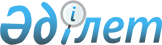 О внесении изменений в приказ Министра энергетики Республики Казахстан от 24 февраля 2015 года № 137 "Об утверждении Правил организации централизованных торгов электрической энергией"Приказ Министра энергетики Республики Казахстан от 27 января 2022 года № 28. Зарегистрирован в Министерстве юстиции Республики Казахстан 17 марта 2022 года № 27161
      ПРИКАЗЫВАЮ:
      1. Внести в приказ Министра энергетики Республики Казахстан от 24 февраля 2015 года № 137 "Об утверждении Правил организации централизованных торгов электрической энергией" (зарегистрирован в Реестре государственной регистрации нормативных правовых актов за № 10550) следующие изменения:
      преамбулу изложить в следующей редакции:
      В соответствии с подпунктом 39) статьи 5 Закона Республики Казахстан "Об электроэнергетике" ПРИКАЗЫВАЮ:";
      в Правилах организации централизованных торгов электрической энергии, утвержденных указанным приказом:
      пункты 1 и 2 изложить в следующей редакции:
      "1. Правила организации централизованных торгов электрической энергией (далее – Правила) разработаны в соответствии с подпунктом 39) статьи 5 Закона Республики Казахстан "Об электроэнергетике" (далее – Закон) и определяют порядок организации централизованных торгов электрической энергией.
      2. В настоящих Правилах используются следующие основные понятия:
      1) метод двустороннего аукциона – механизм проведения централизованных торгов электрической энергией, основанный на определении цены путем сопоставления ранжированных графиков спроса и предложения;
      2) расчетная ведомость – документ, составляемый оператором рынка централизованной торговли по итогам централизованных торгов и направляемый в обслуживающий банк для осуществления взаиморасчетов по сделкам, заключенным на централизованных торгах;
      3) минимизация количества пар – механизм, обеспечивающий сведение к минимуму количество заключенных пар "продавец-покупатель";
      4) клиринговая цена – цена электрической энергии для каждого часа операционных суток, определенная сопоставлением ранжированных графиков спроса и предложения, для расчетов купли-продажи электрической энергии по итогам спот-торгов в режиме "за день вперед";
      5) обслуживающий банк – банк, определенный оператором рынка централизованной торговли электрической энергией и осуществляющий финансовое урегулирование обязательств участников централизованных торгов, по заключенным на торгах сделкам;
      6) цена сделки – цена на электрическую энергию, определенная в ходе торговой сессии на спот-торгах "в течение операционных суток" (цена, указанная в востребованной встречной заявке);
      7) ранжированный график – упорядоченный список заявок участников торгов по заявленным в них ценам, а при равных ценах – по времени их поступления в электронную систему торговли;
      8) список пар "продавец-покупатель" – документ, составляемый оператором рынка централизованной торговли электрической энергией, в котором формируются пары "продавец-покупатель";
      9) реестр заключенных на торгах сделок – документ, составляемый оператором рынка централизованной торговли, подтверждающий заключение сделок на спот-торгах и регистрацию сделок по централизованным торгам на среднесрочный и долгосрочный периоды;
      10) участник торгов – субъект оптового рынка электрической энергии, заключивший договор участия на рынке централизованной торговли электрической энергией и прошедший регистрацию оператором рынка в электронной системе торговли;
      11) лот торгов – ценовой диапазон, формируемый оператором рынка централизованной торговли в пределах отпускной цены электрической энергии от энергопроизводящей организации;
      12) оператор торгов – ответственный работник субъекта оптового рынка электрической энергии, прошедший обучение у оператора рынка централизованной торговли электрической энергией по работе в электронной системе торговли и имеющий доступ к паролям, правомочный вносить информацию, связанную с участием в торгах;
      13) торговая сессия – процесс, в течение которого осуществляется подача заявок на участие в торгах, а также осуществляется определение цены, объемов купленной (проданной) электрической энергии и пар "продавец-покупатель" по результатам централизованных торгов;
      14) обеспечение платежа – деньги участников централизованных торгов, размещаемые ими в обслуживающем банке до начала проведения спот-торгов в размере стоимости объемов электрической энергии подаваемой заявки, являющиеся обеспечением надлежащего исполнения заключенных сделок;
      15) метод непрерывных встречных торгов – механизм проведения централизованной торговли электрической энергией, при котором поступающие заявки удовлетворяются за счет имеющихся встречных заявок;
      16) электронная система торговли – комплекс организационных, технических, программных компонентов, обеспечивающих проведение централизованных торгов электрической энергией;
      17) цена электрической энергии – цена на электрическую энергию, определенная в ходе централизованных торгов на среднесрочный, долгосрочный периоды;
      18) рынок централизованной торговли электрической энергией – организованная торговая площадка для купли-продажи электрической энергии на краткосрочном (спот-торги), среднесрочном (неделя, месяц) и долгосрочном (квартал, год) основании;
      19) заявка на участие в централизованной торговле электрической энергией – официальное заявление (обращение) участника торгов на участие в централизованных торгах для покупки (продажи) электрической энергии с указанием цены, объема и срока поставок электрической энергии;
      20) договор участия на рынке централизованной торговли электрической энергией – письменный договор, заключаемый между субъектом оптового рынка электрической энергии и оператором рынка централизованной торговли электрической энергией об участии в централизованной торговле электрической энергией;
      21) график проведения централизованных торгов электрической энергией – расписание с указанием даты, времени проведения начала и окончания централизованных торгов электрической энергией.
      Иные понятия и термины, используемые в настоящих Правилах, применяются в соответствии с законодательством Республики Казахстан в области электроэнергетики.";
      пункт 8 исключить;
      пункт 22 изложить в следующей редакции:
      "22. Энергопроизводящая организация реализует электроэнергию на спот-торгах по тарифу, превышающему отпускную цену электрической энергии от энергопроизводящей организации в объеме не более 10% от объема вырабатываемой ими электроэнергии за календарный месяц.";
      пункт 49 изложить в следующей редакции:
      "49.Энергопроизводящая организация самостоятельно устанавливает отпускную цену на электрическую энергию, но не выше предельного тарифа на электрическую энергию соответствующей группы энергопроизводящих организаций, реализующих электрическую энергию.";
      пункты 63, 64, 65, 66, 67, 68, 69, 70, и 71 исключить.
      2. Департаменту развития электроэнергетики Министерства энергетики Республики Казахстан в установленном законодательством Республики Казахстан порядке обеспечить:
      1) государственную регистрацию настоящего приказа в Министерстве юстиции Республики Казахстан
      2) размещение настоящего приказа на интернет-ресурсе Министерства энергетики Республики Казахстан;
      3) в течение десяти рабочих дней после государственной регистрации настоящего приказа в Министерстве юстиции Республики Казахстан представление в Департамент юридической службы Министерства энергетики Республики Казахстан сведений об исполнении мероприятий, предусмотренных подпунктами 1) и 2) настоящего пункта.
      3. Контроль за исполнением настоящего приказа возложить на курирующего вице-министра энергетики Республики Казахстан.
      4. Настоящий приказ вводится в действие по истечении десяти календарных дней после дня его первого официального опубликования.
					© 2012. РГП на ПХВ «Институт законодательства и правовой информации Республики Казахстан» Министерства юстиции Республики Казахстан
				
      Министр энергетикиРеспублики Казахстан 

Б. Акчулаков
